Государственное профессиональное образовательное учреждениеЯрославской областиМышкинский политехнический колледжУТВЕРЖДАЮДиректор / Т.А. Кошелева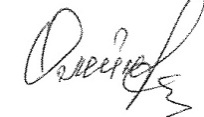 «30» августа 2022 г. 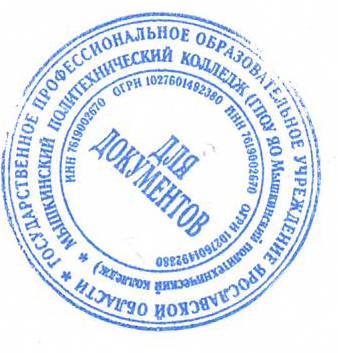 Приказ№_____от______2022 годаПРОГРАММА УЧЕБНОЙ ДИСЦИПЛИНЫ«РУССКИЙ ЯЗЫК И ЛИТЕРАТУРА. Русский язык»Профессия 23.01. 17 «Мастер по ремонту и обслуживанию автомобилей»Разработчик: Балашова Е.И., преподаватель русского языка и литературыМышкин, 2022Пояснительная запискаРабочая программа по учебной дисциплине «Русский язык» разработанасоответствии с требованиями:Федерального государственного образовательного стандарта среднего общего образования (ФГОС СОО; Приказ Министерства образования и науки РФ от 17.02. 2012 №413; с изменениями и дополнениями от 29.12.2014, 31.12.2015, 29.06.2017), предъявляемыми к структуре, содержанию и результатам освоения учебного предмета «Русский язык»,с учетом:Примерной основной образовательной программы среднего общего образования, одобренной решением федерального учебно-методического объединения по общему образованию (протокол от 28 июня 2016 г. № 2/16-з);Рекомендаций по организации получения среднего общего образованияпределах освоения образовательных программ среднего профессионального образования на базе основного общего образования с учетом требований федеральных государственных образовательных стандартов и получаемой профессии или специальности среднего профессионального образования (письмо Департамента государственной политики в сфере подготовки рабочих кадров и ДПО Минобрнауки России от 17.03.2015 № 06-259);Письма ФГАУ Федерального института развития образования от 25 мая 2017 года, протокол№3 «Об уточнении рекомендаций по организации получения среднего общего образования с учетом требований федеральных государственных образовательных стандартов и получаемой профессии или специальности среднего профессионального образования»,на основеПримерной программа общеобразовательной учебного предмета «Русский язык и литература. Русский язык» (Рекомендовано ФГАУ «ФИРО» в качестве примерной программы для реализации ОПОП СПО на базе основного общего образования с получением среднего общего образования. Протокол №3 от 21 июля 2015 г, регистрационный номер рецензии 381 от 23 июля 2015 г. ФГАУ «ФИРО», дата регистрации в ФРПОП СПО № ООЦ -1-160620 от 20.06.2016 г.).Содержание программы учебного предмета «Русский язык и литература» направлено на достижение следующих целей:  совершенствование общеучебных умений и навыков обучаемых: языковых, речемыслительных, орфографических, пунктуационных, стилистических;   формирование функциональной грамотности и всех видов компетенций (языковой, лингвистической (языковедческой), коммуникативной, культу-роведческой);  совершенствование умений обучающихся осмысливать закономерно-сти языка, правильно, стилистически верно использовать языковые единицыустной и письменной речи в разных речевых ситуациях;дальнейшее развитие и совершенствование способности и готовностиречевому взаимодействию и социальной адаптации; готовности к трудовойдеятельности, осознанному выбору профессии; навыков самоорганизации и саморазвития; информационных умений и навыков.Содержание учебного предмета «Русский язык» обеспечивает формирование и развитие лингвистической (языковедческой), коммуникативной и культуроведческой компетенций.Формирование указанных компетенций происходит при изучении каждой темы, поскольку все виды компетенций взаимосвязаны.Формирование лингвистической (языковедческой) компетенции проходит в процессе систематизации знаний о языке как знаковой системе и общественном явлении, его устройстве, развитии и функционировании; овладения основными нормами русского литературного языка; совершенствования умения пользоваться различными лингвистическими словарями; обогащения словарно-го запаса и грамматического строя речи учащихся.Коммуникативная компетенция формируется в процессе работы по овладению обучающимися всеми видами речевой деятельности (слушанием, чтением, говорением, письмом) и основами культуры устной и письменной ре-чи в процессе работы над особенностями употребления единиц языка в речи в соответствии с их коммуникативной целесообразностью.Формирование культуроведческой компетенции нацелено на осознание языка как формы выражения национальной культуры, взаимосвязь языка и истории народа, национально-культурной специфики русского языка, владение нормами русского речевого этикета, культуры межнационального общения.Программа ориентирована на использование учебников, рекомендуе-мых:«Федеральным перечнем учебников» (Приказ Минпросвещения России «О федеральном перечне учебников от 28.12.2018 г, № 345);«О внесении изменений в федеральный перечень учебников» (Приказ Минпросвещения от 08.05.2019 г. №233);Письмом ФГАУ Федерального института развития образования от 25 мая 2017 года, протокол№3 «Об уточнении рекомендаций по организации получения среднего общего образования с учетом требований федеральных государственных образовательных стандартов и получаемой профессии или специальности среднего профессионального образования» (соответственно приказу Министерства образования и науки РФ от 09.06.2016 г. № 699 «Об утверждении перечня организаций, осуществляющих выпуск учебных пособий, которые допускаются к использованию при реализации имеющих государственную аккредитацию образовательных программ начального, основного общего, среднего общего образования»):Антонова, Е. С., Воителева, Т. М. Русский язык: учебник для студентов профессиональных образовательных организаций, осваивающих профессииспециальности СПО. – М., 2017,Антонова, Е. С., Воителева, Т. М. Русский язык: пособие для подготовкик ЕГЭ: учеб. Пособие для студентов профессиональных образовательных организаций, осваивающих профессии и специальности СПО. – М., 2017,- Антонова, Е. С., Воителева, Т. М. Русский язык: электронный учебно-методический комплекс для студентов профессиональных образовательных организаций, осваивающих профессии и специальности СПО. – М., 2017,Воителева, Т. М. Русский язык: сборник упражнений: учебное пособие для студентов профессиональных образовательных организаций, осваивающих профессии и специальности СПО – М., 2015.Уровень освоения программы: базовый.Количество часов: 151I. Примерные результаты освоения учебного предмета Личностные  результаты освоения учебного предмета «Русский язык» должны отражать:Требования ФГОС СОО1) Российскую гражданскую идентичность, патриотизм, уважение к своему народу, чув-ства ответственности перед Родиной, гордости за свой край, свою Родину, прошлое и настоящее многонационального народа России, уважение государственных символов (герб, флаг, гимн):Гражданскую позицию как активного и ответственного члена российского общества,осознающего свои конституционные права и обязанности, уважающего закон и правопоря-док, обладающего чувством собственного достоинства, осознанно принимающего тради-ционные национальные и общечеловеческие гуманистические и демократические ценности:вого этикета.Раздел 4, темы:Понятие морфемы как зна-чимой части слова. Много-значность морфем. Синони-мия и антонимия морфем.Раздел 5, темы:Знаменательные и незнаме-нательные части речи и ихроль в построении текста.Раздел 6, темы:Употребление вводных словречи; стилистическое раз-личие между ними. Исполь-зование вводных слов как средства связи предложенийтексте. Употребление сложносочиненных предло-жений в речи. Словосочетание, предложе-ние, сложное синтаксиче-ское целоетельно-выразительными средствами лексики. Состав-ление связного высказыва-ния с использованием задан-ных лексем, в том числе на лингвистическую тему. Раздел4, п/р:Составление текстов (устныхписьменных) с использова-нием однокоренных слов, слов одной структуры. Раздел5 п/р:Составление словосочета-ний, предложений, текстов (устных и письменных) с ис-пользованием нужной сло-воформы с учетом различ-ных типов и стилей речи. Раздел 6, п/р:Составление связного выска-зывания с использованием предложений определенной структуры, в том числе на лингвистическую тему. Исследование текстов для выявления существенных признаков синтаксических понятий, освоения основных научных положений о син-таксическом уровне совре-менной системы русского языка, ее нормах и тенденци-ях развитияСформированность основ саморазвития и самовоспитания в соответствии с общече-ловеческими ценностями и идеалами гражданского общества; готовность и способность к самостоятельной, творческой и ответственной деятельности:ление.Раздел 5, темы:Употребление форм различ-ных частей речи.Правописание различныхчастей речи.Раздел 6, темы:Интонационное богатстворусской речи. Логическоеударение. Прямой и обрат-ный порядок слов.Раздел 5, п/р:Анализ и характеристика общего грамматического значения, морфологическихсинтаксических признаков слов разных частей речи. Выявление нормы употреб-ления сходных грамматиче-ских форм в письменной речи обучающихся. Образование слов и форм слов разных частей речи с помощью различных слово-образовательных моделей и способов словооб-разования и словоизменения; использование способа раз-граничения слов-омонимов, принадлежащих к разным частям речи.Раздел 6, п/р:Наблюдение за существен-ными признаками простого и сложного предложений; ис-пользование способа анализа структуры и семантики про-стого и сложного предложе-нийНравственное сознание и поведение на основе усвоения общечеловеческих ценностей:Эстетическое отношение к миру; осознание эстетической ценности, потребности сохранить чистоту русского языка как явления национальной культуры:13) Осознанный выбор будущей профессии и возможностей реализации собственных жиз-ненных планов; отношение к профессиональной деятельности как возможности участия в решении личных, общественных, государственных, общенациональных проблем:Метапредметные результаты освоения учебного предмета «Русский язык» должны отражать:Требования ФГОС СООУмение самостоятельно определять цели деятельности и составлять планы деятель-ности; самостоятельно осуществлять, контролировать и корректировать деятель-ность; использовать всевозможные ресурсы для достижения поставленных целей и реа-лизации планов деятельности; выбирать успешные стратегии в различных ситуациях:Задания поискового, дискуссионного содер-жания:Раздел 1:Определение типа, стиля, жанра текста (по заданному способу). Составление связного высказывания на заданную тему, в том числе на лингвистическую.Раздел 2:Наблюдение над выразительными средства-ми фонетики.Раздел 5:Наблюдение над значением словоформ раз-ных частей речи и их функциями в тексте. Раздел 6:Составление связного высказывания с исполь-зованием предложений определенной струк-туры, в том числе на лингвистическую темуУмение продуктивно общаться и взаимодействовать в процессе совместной деятель-ности, учитывать позиции других участников деятельности, эффективно разрешать конфликты:- овладение нормами речевого поведения в различных ситуациях межличностного и межкультурного общения; - обеспечение способности и готовности к продуктивному общению и эффективному взаимодействию на основе адекватного ре-чевого поведения, правильного примене-ния этикетных формул вежливого обще-ния, умения выбирать языковые средства, уместные в конкретной речевой ситуацииВладение навыками познавательной, учебно-исследовательской и проектной деятель-ности, навыками разрешения проблем; способность и готовность к самостоятельному поиску методов решения практических задач, применению различных методов познания:обеспечение научного исследования и са-   Выполнение проектных заданий, требующихфункциями в тексте. Анализ одноструктур-ных слов с морфемами-омонимами; сопо-ставление слов с морфемами-синонимами.Распределение слов по словообразователь-ным гнездам, восстановление словообразова-тельной цепочки. Этимологический анализдля понимания внутренней формы слова,наблюдения за историческими процессами.Раздел 5:Исследование текста с целью освоения основ-ных понятий морфологии: грамматическиекатегории и грамматические значения; выве-дение алгоритма морфологического разбора.Наблюдение над функционированием правилорфографии и пунктуации в образцах пись-менных текстов. Подбор текстов с определен-ными орфограммами и пунктограммами.Раздел 6:Наблюдение над существенными признакамисловосочетания. Наблюдение над суще-ственными признаками простого и сложногопредложения; использование способа анали-за структуры и семантики простого и слож-ного предложения. Анализ ошибок и недоче-тов в построении простого (сложного) пред-ложения. Наблюдение над существеннымипризнаками простого и сложного предложе-ния; использование способа анализа струк-туры и семантики простого и сложногопредложенияГотовность и способность к самостоятельной информационно-познавательной дея-тельности, владение навыками получения необходимой информации из словарей разных типов, умение ориентироваться в различных источниках информации, критически оцени-вать и интерпретировать информацию, получаемую из различных источников:различных сфер употребления. Лексическийи фразеологический анализ слова. Наблюде-ние над изобразительно-выразительнымисредствами лексики.Раздел 5:Исследование текста с целью освоения ос-новных понятий морфологии: грамматиче-ские категории и грамматические значения.Наблюдение над функционированием правилорфографии и пунктуации в образцах пись-менных текстов.Раздел 6:Исследование текстов для выявления суще-ственных признаков синтаксических поня-тий, освоения основных научных положенийо синтаксическом уровне современной си-стемы русского языка, ее нормах и тенден-циях развития. Наблюдение над существен-ными признаками словосочетания. Наблюде-ние над существенными признаками просто-го и сложного предложенияУмение использовать средства информационных и коммуникационных технологий (да-лее - ИКТ) в решении когнитивных, коммуникативных и организационных задач с соблю-дением требований эргономики, техники безопасности, гигиены, ресурсосбережения, пра-вовых и этических норм, норм информационной безопасности:Владение языковыми средствами - умение ясно, логично и точно излагать свою точку зрения, использовать адекватные языковые средства:Владение навыками познавательной рефлексии как осознания совершаемых действий и мыслительных процессов, их результатов т оснований, границ своего знания и незнания, новых познавательных задач и средств их достижения:Требования к предметному результату освоения базового курса русско-го языка должны отражать:Требования ФГОС СООСформированность понятий о нормах русского литературного языка и применение знаний о них в речевой практике:Раздел 6, темы:Основные единицы синтаксиса. Нормы по-строения словосочетаний. Значение словосо-четания в построении предложения. Тире между подлежащим и сказуемым. Согласова-ние сказуемого с подлежащим. Простое пред-ложение. Грамматическая основа простого двусоставного предложения. Второстепенные члены предложения. Роль второстепенных членов предложения в построении текста. Односоставное и неполное предложение. Од-носложное простое предложение. Предложе-ния с однородными членами и знаки препина-ния в них. Предложения с обособленными и уточняющими членами. Знаки препинания при словах, грамматически не связанных с членами предложения. Вводные слова и пред-ложения. Отличие вводных слов от знамена-тельных слов-омонимов. Знаки препинания при обращении.Сложное предложение. Знаки препинания в сложносочиненном предложении. Употребле-ние сложносочиненных предложений в речи. Сложноподчиненное предложение. Знаки препинания в сложноподчиненном предложе-нии. Знаки препинания в бессоюзном слож-ном предложении. Знаки препинания при прямой речи. Замена прямой речи косвенной. Знаки препинания при цитатах. Оформление диалога. Знаки препинания при диалогеРаздел 6:Исследование текстов для выявления су-щественных признаков синтаксических понятий, освоения основных научных по-ложений о синтаксическом уровне совре-менной системы русского языка, ее нор-мах и тенденциях развития. Наблюдение над существенными признаками словосо-четания. Особенности употребления сло-восочетаний. Анализ ошибок и недочетовпостроении простого (сложного) пред-ложения. Составление схем простых и сложных предложений и составление предложений по схемам.Составление связного высказывания с ис-пользованием предложений определенной структуры, в том числе на лингвистиче-скую тему. Применение синтаксического и пунктуационного разбора простого предложения2) Сформированность умений создавать устные и письменные монологические и диалоги-ческие высказывания различных типов и жанров в учебно-научной социально-культурной и деловой сферах общения:терминов.Раздел 5, темы:Употребление форм имен существительных, прилагательных, место-имений, глагола, наречий, частиц, междоме-тий и звукоподражательных слов в речи. Ме-стоимение как средство связи предложений в тексте. Использование местоименных наречий для связи предложений в тексте. Употребле-ние причастий и деепричастий в текстах раз-ных стилей.Раздел 6, темы:Интонационное богатство русской речи. Ло-гическое ударение. Употребление однород-ных членов предложения в разных стилях ре-чи. Употребление вводных слов в речи; сти-листическое различие между ними. Использо-вание вводных слов как средства связи пред-ложений в тексте. Использование сложнопод-чиненных предложений в разных типах и сти-лях речислов, слов одной структуры.Раздел 5:Наблюдение над значением словоформ разных частей речи и их функциями в тек-сте. Составление словосочетаний, пред-ложений, текстов (устных и письменных) с использованием нужной словоформы с учетом различных типов и стилей речи.Раздел 6:Упражнения по синтаксической синони-мии: двусоставное/односоставное пред-ложение, предложение с обособленными определениями и обстоятельствами / сложноподчиненное предложение с при-даточными определительными и обстоя-тельственными и др.3). Владение навыками самоанализа и самооценки на основе наблюдений за собственной речью:Раздел 1, темы:Основные требования к речи: правильность, точность, выразительность, уместность упо-требления языковых средств. Основы оратор-ского искусства. Подготовка публичной речи. Особенности построения публичного выступ-ления.Раздел 2, темы:Орфоэпические нормы: произносительные нормы и нормы ударения.Раздел 3, темы:Слово в лексической системе языка. Лексиче-ские нормы. Лексические ошибки и их ис-правление.Раздел 4, темы:Речевые ошибки, связанные с неоправданным повтором однокоренных слов.Раздел 1:Составление связного высказывания на заданную тему, в том числе на лингвисти-ческую.Раздел 2:Наблюдение над функционированием пра-вил орфографии и пунктуации в образцах письменных текстов. Наблюдение над вы-разительными средствами фонетики.Раздел 3:Составление связного высказывания с ис-пользованием заданных лексем, в том числе на лингвистическую тему.Раздел 4:Анализ одноструктурных слов с морфема-ми-омонимами; сопоставление слов с морфемами-синонимами. Составление текстов (устных и письменных) с исполь-зованием однокоренных слов, слов одной структуры. Морфемный, словообразова-тельный, этимологический анализ для по-нимания внутренней формы слова, наблю-дения за историческими процессами.4) Владение умением анализировать текст с точки зрения наличия в нем явной и скрытой, основной и второстепенной информации:5) Владение умением представлять тексты в виде тезисов, конспектов, аннотаций, ре-фератов, сочинений различных жанров:6) Сформированность представлений об изобразительно-выразительных возможностях русского языка:Сформированность представлений о системе стилей языка художественной литера-туры:II. Содержание учебного предметаВведениеЯзык как средство общения и форма существования национальной куль-туры.Язык и общество. Язык как развивающееся явление.Язык как система. Основные уровни языка.Русский язык в современном мире. Язык и культура. Отражение в рус-ском языке материальной и духовной культуры русского и других народов. По-нятие о русском литературном языке и языковой норме. Значение русского языка при освоении профессий СПО и специальностей СПО.Практические занятияОсвоение общих закономерностей лингвистического анализа.Выполнение заданий по обобщению знаний о современном русском языке как науке и анализу методов языкового исследования.Язык и речь. Функциональные стили речиЯзык и речь. Виды речевой деятельности. Речевая ситуация и ее компо-ненты.Основные требования к речи: правильность, точность, выразительность, уместность употребления языковых средств.Функциональные стили речи и их особенности.Разговорный стиль речи, его основные признаки, сфера использования. Научный стиль речи. Основные жанры научного стиля: доклад, статья,сообщение и др.Официально-деловой стиль речи, его признаки, назначение. Жанры офи-циально-делового стиля: заявление, доверенность, расписка, резюме и др.Публицистический стиль речи, его назначение. Основные жанры публи-цистического стиля. Основы ораторского искусства. Подготовка публичной ре-чи. Особенности построения публичного выступления.Художественный стиль речи, его основные признаки: образность, исполь-зование изобразительно-выразительных средств и др.Текст как произведение речи. Признаки, структура текста. Сложное син-таксическое целое. Тема, основная мысль текста. Средства и виды связи пред-ложений в тексте. Информационная переработка текста (план, тезисы, кон-спект, реферат, аннотация). Абзац как средство смыслового членения текста.Функционально-смысловые типы речи (повествование, описание, рас-суждение). Соединение в тексте различных типов речи.Лингвостилистический анализ текста.Практические занятияАнализ основных стилевых разновидностей письменной и устной речи.Определение типа, стиля, жанра текста (по заданному способу).Анализ структуры текста.Лингвостилистический (стилистический, речеведческий) анализ текста.Освоение видов переработки текста.Изучение  особенностей  построения  текста  разных  функциональныхтипов.Составление связного высказывания на заданную тему, в том числе на лингвистическую.Фонетика, орфоэпия, графика, орфографияФонетические единицы. Звук и фонема. Открытый и закрытый слоги. Соотношение буквы и звука. Фонетическая фраза. Ударение словесное и логическое. Роль ударения в стихотворной речи. Интонационное богатство русской речи. Фонетический разбор слова.Орфоэпические нормы: произносительные нормы и нормы ударения. Произношение гласных и согласных звуков, заимствованных слов. Использование орфоэпического словаря.Благозвучие речи. Звукопись как изобразительное средство. Ассонанс, аллитерация.Правописание безударных гласных, звонких и глухих согласных. Употребление буквы ь. Правописание о/е после шипящих и ц. Правописание приставок на з- / с-.Правописание и/ы после приставок.Практические занятияВыявление закономерностей функционирования фонетической системы русского языка.Сопоставление устной и письменной речи.Наблюдение над функционированием правил орфографии и пунктуации  в образцах письменных текстов.Фонетический, орфоэпический и графический анализ слова.Наблюдение над выразительными средствами фонетики.Лексикология и фразеологияСлово в лексической системе языка. Лексическое и грамматическое значение слова. Многозначность слова. Прямое и переносное значение слова. Метафора, метонимия как выразительные средства языка. Омонимы, синонимы, антонимы, паронимы и их употребление. Изобразительные возможности синонимов, антонимов, омонимов, паронимов. Контекстуальные синонимы и антонимы. Градация. Антитеза.Русская лексика с точки зрения ее происхождения (исконно русская, заимствованная лексика, старославянизмы).Лексика с точки зрения ее употребления: нейтральная, книжная, лексика устной речи (жаргонизмы, арготизмы, диалектизмы). Профессионализмы. Терминологическая лексика.Активный и пассивный словарный запас; архаизмы, историзмы, неологизмы.Особенности русского речевого этикета. Лексика, обозначающая предметы и явления традиционного русского быта. Фольклорная лексика и фразеология. Русские пословицы и поговорки.Фразеологизмы. Отличие фразеологизма от слова. Употребление фразеологизмов в речи. Афоризмы. Лексические и фразеологические словари. Лексико-фразеологический разбор.Лексические  нормы.  Лексические  ошибки  и  их  исправление.  Ошибкиупотреблении фразеологических единиц и их исправление.Практические занятияЛингвистическое исследование лексических и фразеологических единиц — выведение алгоритма лексического анализа.2 Наблюдение над функционированием лексических единиц в собственной речи, выработка навыка составления текстов (устных и письменных) с лек-семами различных сфер употребления.3 Лексический и фразеологический анализ слова.4 Подбор текстов с изучаемым языковым явлением.Наблюдение над изобразительно-выразительными средствами лексики.Составление связного высказывания с использованием заданных лек-сем, в том числе на лингвистическую тему.Морфемика, словообразование, орфографияПонятие морфемы как значимой части слова. Многозначность морфем.Синонимия и антонимия морфем. Морфемный разбор слова.Способы словообразования. Словообразование знаменательных частей речи. Особенности словообразования профессиональной лексики и терминов. Понятие об этимологии. Словообразовательный анализ.Употребление приставок в разных стилях речи. Употребление суффиксов в разных стилях речи. Речевые ошибки, связанные с неоправданным повтором однокоренных слов.Правописание чередующихся гласных в корнях слов. Правописание при-ставок при- / пре-. Правописание сложных слов.Практические занятияНаблюдение над значением морфем и их функциями в тексте.Анализ одноструктурных слов с морфемами-омонимами; сопоставление слов с морфемами-синонимами.Распределение слов по словообразовательным гнездам, восстановление словообразовательной цепочки. Выработка навыка составления слов с помощью  различных словообразовательных моделей и способов словообразования.Наблюдение над функционированием правил орфографии и пунктуации в образцах письменных текстов.Составление текстов (устных и письменных) с использованием однокоренных  слов, слов одной структуры.Морфемный, словообразовательный, этимологический анализ для понимания внутренней формы слова, наблюдения за историческими процессами.Морфология и орфографияГрамматические признаки слова (грамматическое значение, грамматическая форма и синтаксическая функция). Знаменательные и незнаменательные части речи и их роль в построении текста. Основные выразительные средства морфологии.Имя существительное. Лексико-грамматические разряды имен существительных. Род, число, падеж существительных. Склонение имен существительных. Правописание окончаний имен существительных. Правописание сложных существительных. Морфологический разбор имени существительного. Употребление форм имен существительных в речи.Имя прилагательное. Лексико-грамматические разряды имен прилагательных. Степени сравнения имен прилагательных. Правописание суффиксовокончаний имен прилагательных. Правописание сложных прилагательных. Морфологический разбор имени прилагательного. Употребление форм имен прилагательных в речи.Имя числительное. Лексико-грамматические разряды имен числитель-ных. Правописание числительных. Морфологический разбор имени числительного. Употребление числительных в речи. Сочетание числительных оба, обе, двое, трое и других с существительными разного рода.Местоимение. Значение местоимения. Лексико-грамматические разряды местоимений. Правописание местоимений. Морфологический разбор местоимения. Употребление местоимений в речи. Местоимение как средство связи предложений в тексте. Синонимия местоименных форм.Глагол. Грамматические признаки глагола.Правописание суффиксов и личных окончаний глагола. Правописание не с глаголами. Морфологический разбор глагола. Употребление форм глагола в речи. Употребление в художественном тексте одного времени вместо другого, одного наклонения вместо другого с целью повышения образности и эмоциональности. Синонимия глагольных форм в художественном тексте.Причастие как особая форма глагола.  Образование  действительныхстрадательных причастий. Правописание суффиксов и окончаний причастий. Правописание не с причастиями. Правописание -н- и -нн- в причастиях и отглагольных прилагательных. Причастный оборот и знаки препинания в предложении с причастным оборотом. Морфологический разбор причастия.Употребление причастий в текстах разных стилей. Синонимия прича-стий.Деепричастие как особая форма глагола. Образование деепричастий совершенного и несовершенного вида. Правописание не с деепричастиями. Деепричастный оборот и знаки препинания в предложениях с деепричастным оборотом. Морфологический разбор деепричастия.Употребление деепричастий в текстах разных стилей. Особенности по-строения предложений с деепричастиями. Синонимия деепричастий.Наречие. Грамматические признаки наречия. Степени сравнения наречий. Правописание наречий. Отличие наречий от слов-омонимов.Морфологический разбор наречия.Употребление наречия в речи. Синонимия наречий при характеристике признака действия. Использование местоименных наречий для связи предложений в тексте.Слова категории состояния (безлично-предикативные слова). Отли-чие слов категории состояния от слов-омонимов. Группы слов категории состояния. Их функции в речи.Служебные части речиПредлог как часть речи. Правописание предлогов. Отличие производных предлогов (в течение, в продолжение, вследствие и др.) от слов-омонимов.Употребление предлогов в составе словосочетаний. Употребление существительных с предлогами благодаря, вопреки, согласно и др.Союз как часть речи. Правописание союзов. Отличие союзов тоже, также, чтобы, зато от слов-омонимов.Употребление союзов в простом и сложном предложении. Союзы как средство связи предложений в тексте.Частица как часть речи. Правописание частиц. Правописание частиц нени с разными частями речи. Частицы как средство выразительности речи.Употребление частиц в речи.Междометия и звукоподражательные слова. Правописание междоме-тий и звукоподражаний. Знаки препинания в предложениях с междометиями. Употребление междометий в речи.Практические занятияИсследование текста с целью освоения основных понятий морфологии: грамматические категории и грамматические значения; выведение алгоритма морфологического разбора.Наблюдение над значением словоформ разных частей речи и их функциями в тексте.Анализ и характеристика общего грамматического значения, морфологических и синтаксических признаков слов разных частей речи.Сопоставление лексического и грамматического значения слов.Выявление нормы употребления сходных грамматических форм в письменной речи обучающихся.Образование слов и форм слов разных частей речи с помощью различных словообразовательных моделей и способов словообразования и словоизменения; использование способа разграничения слов-омонимов, принадлежащих к разным частям речи.Составление словосочетаний, предложений, текстов (устных и письменных) с использованием нужной словоформы с учетом различных типов и стилей речи.Наблюдение над функционированием правил орфографии и пунктуации в образцах письменных текстов.Подбор текстов с определенными орфограммами и пунктограммами.Синтаксис и пунктуацияОсновные единицы синтаксиса. Словосочетание, предложение, сложное синтаксическое целое. Основные выразительные средства синтаксиса.Словосочетание. Строение словосочетания. Виды связи слов в словосочетании. Нормы построения словосочетаний. Синтаксический разбор словосочетаний. Значение словосочетания в построении предложения. Синонимия словосочетаний.Простое предложение. Виды предложений по цели высказывания; восклицательные предложения. Интонационное богатство русской речи.Логическое ударение. Прямой и обратный порядок слов. Стилистические функции и роль порядка слов в предложении.Грамматическая основа простого двусоставного предложения. Тире между подлежащим и сказуемым. Согласование сказуемого с подлежащим. Синонимия составных сказуемых. Единство видовременных форм глаголов-сказуемых как средство связи предложений в тексте.Второстепенные члены предложения (определение, приложение, обстоятельство, дополнение).Роль второстепенных членов предложения в построении текста. Синонимия согласованных и несогласованных определений. Обстоятель-ства времени и места как средство связи предложений в тексте.Односоставное и неполное предложение.Односоставные предложения с главным членом в форме подлежащего. Односоставные предложения с главным членом в форме сказуемого. Синонимия односоставных предложений. Предложения односоставные идвусоставные как синтаксические синонимы; использование их в разных типах и стилях речи. Использование неполных предложений в речи.Односложное простое предложение. Предложения с однородными членами и знаки препинания в них. Однородные и неоднородные определения.Употребление однородных членов предложения в разных стилях речи.Синонимика ряда однородных членов предложения с союзами и без союзов.Предложения с обособленными и уточняющими членами. Обособление определений. Синонимия обособленных и необособленных определений. Обособление приложений. Обособление дополнений. Обособление обстоятельств. Роль сравнительного оборота как изобразительного средства языка. Уточняющие  члены предложения.Стилистическая роль обособленных и необособленных членов предложения. Знаки препинания при словах, грамматически не связанных с членами предложения. Вводные слова и предложения. Отличие вводных слов от знаменательных слов-омонимов. Употребление вводных слов в речи; стилистическое различие между ними. Использованиевводных слов как средства связи пред-ложений в тексте.Знаки препинания при обращении. Использование обращений в разных стилях речи как средства характеристики адресата и передачи авторского отношения к нему.Сложное предложение. Сложносочиненное предложение. Знаки препинания в сложносочиненном предложении. Синонимика сложносочиненных предложений с различными союзами. Употребление сложносочиненных предложений в речи.Сложноподчиненное предложение. Знаки препинания в сложноподчиненном предложении. Использование сложноподчиненных предложений в разных типах и стилях речи.Бессоюзное сложное предложение. Знаки препинания в бессоюзном сложном предложении. Использование бессоюзных сложных предложений в речи.Знаки препинания в сложном предложении с разными видами связи. Синонимика простых и сложных предложений (простые и сложноподчиненные предложения, сложные союзные и бессоюзные предложения).Способы передачи чужой речи. Знаки препинания при прямой речи. Замена прямой речи косвенной. Знаки препинания при цитатах.Оформление диалога. Знаки препинания при диалоге.Практические занятияИсследование текстов для выявления существенных признаков синтаксических понятий, освоения основных научных положений о синтаксическом уровне современной системы русского языка, ее нормах и тенденциях развития.Наблюдение над существенными признаками словосочетания.Особенности употребления словосочетаний.Синонимия словосочетаний.Наблюдение над существенными признаками простого и сложного предложения; использование способа анализа структуры и семантики простогосложного предложения.Анализ роли разных типов простых и сложных предложений в текстообразовании.Сопоставление устной и письменной речи.Наблюдение над функционированием правил пунктуации в образцах письменных текстов.Упражнения по синтаксической синонимии: двусоставное/односоставное предложение, предложение с обособленными определения-ми и обстоятельствами / сложноподчиненное предложение с придаточными определительными и обстоятельственными и др.Анализ ошибок и недочетов в построении простого (сложного) пред-ложения.Составление схем простых и сложных предложений и составление предложений по схемам.Составление связного высказывания с использованием предложений определенной структуры, в том числе на лингвистическую тему.Применение синтаксического и пунктуационного разбора простого предложения.Примерные темы рефератов (докладов), индивидуальных проектовРусский язык среди других языков мира.Языковой вкус. Языковая норма. Языковая агрессия.Языковой портрет современника.Молодежный сленг и жаргон.Роль М. В. Ломоносова в развитии и популяризации русского литературного языка.А. С. Пушкин — создатель современного русского литературного языка.Русский литературный язык на рубеже XX–XXI веков.Формы существования национального русского языка: русский литературный язык, просторечие, диалекты, жаргонизмы.Язык и культура.Культурно-речевые традиции русского языка и современное состояние русской устной речи.Вопросы экологии русского языка.Виды делового общения, их языковые особенности.Языковые особенности научного стиля речи.Особенности художественного стиля.Публицистический стиль: языковые особенности, сфера использования.Экспрессивные средства языка в художественном тексте.СМИ и культура речи.Устная и письменная формы существования русского языка и сферы их применения.Стилистическое использование профессиональной и терминологической лексики в произведениях художественной литературы.Текст и его назначение. Типы текстов по смыслу и стилю.Русское письмо и его эволюция.Функционирование звуков языка в тексте: звукопись, анафора, аллите-рация.Антонимы и их роль в речи.Синонимия в русском языке. Типы синонимов. Роль синонимов в организации речи.Старославянизмы и их роль в развитии русского языка.Русская фразеология как средство экспрессивности в русском языке.В. И. Даль как создатель «Словаря живого великорусского языка».Строение русского слова. Способы образования слов в русском языке.Исторические изменения в структуре слова.Учение о частях речи в русской грамматике.Грамматические нормы русского языка.Лексико-грамматические разряды имен существительных (на материале произведений художественной литературы).Прилагательные, их разряды, синтаксическая и стилистическая роль (на примере лирики русских поэтов).Категория наклонения глагола и ее роль в текстообразовании.Вопрос о причастии и деепричастии в русской грамматике.Наречия и слова категории состояния: семантика, синтаксические функции, употребление.Слова-омонимы в морфологии русского языка.Роль словосочетания в построении предложения.Односоставные предложения в русском языке: особенности структурысемантики.Синтаксическая роль инфинитива.Предложения с однородными членами и их функции в речи.Обособленные члены предложения и их роль в организации текста.Структура и стилистическая роль вводных и вставных конструкций.Монолог и диалог. Особенности построения и употребления.Синонимика простых предложений.Синонимика сложных предложений.Использование сложных предложений в речи.Способы введения чужой речи в текст.Русская пунктуация и ее назначение.Порядок слов в предложении и его роль в организации художественноготекста.III. Тематическое планированиеПриложение Календарно-тематическое планированиеучебного предмета «Русский язык»Профиль: техническийПрофессия ППКРСУровень изучения дисциплины: базовыйСодержаниеПояснительная записка……………………………………………………I. Примерные результаты освоения учебного предмета.…………...Личностные………………………………………………………………...Метапредметные…………………………………………………………..Предметные………………………………………………………………...II. Содержание учебного предмета……………………………………..III. Тематическое планирование…………………………Приложения……………………………………………………………….Планируемые результатыСодержание учебногоПути (способ) достиженияосвоения дисциплиныматериалапланируемых результатов- формирование гармонич-Введение, темы:Раздел 1, п/р:Раздел 1, п/р:Раздел 1, п/р:ной языковой личности,Язык как средство общенияСоставление связного выска-Составление связного выска-Составление связного выска-способной посредствоми форма существованиязывания на заданную тему, взывания на заданную тему, взывания на заданную тему, вусвоения языка впитать внациональной культуры.том числе на лингвистиче-том числе на лингвистиче-том числе на лингвистиче-себя уважение к нравствен-Язык и общество. Язык какскую.скую.скую.ным ценностям русскогоразвивающееся явление.народа, русской многовеко-Язык и культура. Отражениевой культуре, толерантноев русском языке материаль-отношение к языку и куль-ной и духовной культурытуре народов многонацио-русского и других народов.нальной России и усвоениеРаздел 2, темы:Раздел2, п/р:Раздел2, п/р:Раздел2, п/р:форм толерантного поведе-Интонационное богатствоСопоставление устной иСопоставление устной иСопоставление устной иния в поликультурном мирерусской речи. Орфоэпиче-письменной речи.письменной речи.письменной речи.ские нормы: произноси-тельные нормы и нормыударения.Раздел 3, темы:Раздел 3, п/рРаздел 3, п/рРаздел 3, п/рЛексика, обозначающаяПодбор текстов с изучаемымПодбор текстов с изучаемымПодбор текстов с изучаемымпредметы и явления тради-языковым явлением. Состав-языковым явлением. Состав-языковым явлением. Состав-ционного русского быта.ление связного высказыва-ление связного высказыва-ление связного высказыва-Фольклорная лексика и фра-ния с использованием задан-ния с использованием задан-ния с использованием задан-зеология. Русские послови-ных лексем, в том числе наных лексем, в том числе наных лексем, в том числе нацы и поговоркилингвистическую темулингвистическую темулингвистическую тему- усвоение научных основРаздел 1, темы:Раздел 1, п/р:Раздел 1, п/р:изучения русского языка,Язык и речь. Виды речевойОсвоение видов переработкиОсвоение видов переработкиобеспечение понимания егодеятельности. Речевая ситу-текста.текста.системности, выявлениеация и ее компоненты.Изучение особенностей по-Изучение особенностей по-взаимосвязи его разделов иОсновы ораторского искус-строения текста разных функ-строения текста разных функ-уровней, сформированностиства. Подготовка публичнойциональных типов. Составле-циональных типов. Составле-мировоззрения, соответ-речи. Особенности построе-ние связного высказывания нание связного высказывания наствующего современномуния публичного выступления.заданную тему, в том числе назаданную тему, в том числе науровню развития русскоголингвистическую.лингвистическую.языкаРаздел 3, темы:Раздел3, п/р:Раздел3, п/р:Особенности русского рече-Наблюдение над изобрази-Наблюдение над изобрази-- наблюдение и грамотноеРаздел 1, темы:Раздел 1, п/р:Раздел 1, п/р:Раздел 1, п/р:использование в собствен-Язык и общество.Составление связного выска-Составление связного выска-Составление связного выска-ной речи основных лексиче-зывания на заданную тему, взывания на заданную тему, взывания на заданную тему, вских единиц, пониманиетом числе на лингвистиче-том числе на лингвистиче-том числе на лингвистиче-значимости интонационногоскую.скую.скую.богатства русского языка,Раздел 3, темы:Раздел 3, п/р:Раздел 3, п/р:Раздел 3, п/р:осознание необходимостиЛексика с точки зрения ееНаблюдение над функциони-Наблюдение над функциони-Наблюдение над функциони-саморазвития и самовоспи-употребления: нейтральная,рованием лексических еди-рованием лексических еди-рованием лексических еди-тания в соответствии с об-книжная, лексика устнойниц в собственной речи, вы-ниц в собственной речи, вы-ниц в собственной речи, вы-щечеловеческими ценно-речи (жаргонизмы, арготиз-работка навыка составленияработка навыка составленияработка навыка составлениястями и идеалами граждан-мы, диалектизмы). Профес-текстов (устных и письмен-текстов (устных и письмен-текстов (устных и письмен-ского обществасионализмы. Терминологи-ных) с лексемами различныхных) с лексемами различныхных) с лексемами различныхческая лексика.сфер употребления. Лексиче-сфер употребления. Лексиче-сфер употребления. Лексиче-Лексические нормы. Лекси-ский анализ слова.ский анализ слова.ский анализ слова.ческие ошибки и их исправ-- выявление языковых осо-Раздел 1, темы:Раздел1 п/р:Раздел1 п/р:бенностей произведенийЯзык как средство общенияСоставление связного выска-Составление связного выска-Составление связного выска-русской литературы, несу-и форма существованиязывания на заданную тему, взывания на заданную тему, взывания на заданную тему, вщей мощнейший гумани-национальной культуры.том числе на лингвистиче-том числе на лингвистиче-том числе на лингвистиче-стический заряд, формиро-Язык и общество. Отраже-скую.скую.скую.вание нравственного созна-ние в русском языкения и поведения на основематериальной и духовнойусвоения общечеловеческихкультуры русского и другихценностейнародовРаздел 3, темы:Раздел3, п/р:Раздел3, п/р:Раздел3, п/р:Особенности русского рече-Составление связного выска-Составление связного выска-Составление связного выска-вого этикетазывания с использованиемзывания с использованиемзывания с использованиемзаданных лексем, в том чис-заданных лексем, в том чис-заданных лексем, в том чис-ле на лингвистическую темуле на лингвистическую темуле на лингвистическую тему- понимание эстетическихРаздел 1, темы:Раздел1, п/р:Раздел1, п/р:Раздел1, п/р:основ художественного тек-Русский язык в современ-Составление связного выска-Составление связного выска-Составление связного выска-ста, выраженных языковымином мире.зывания на заданную тему, взывания на заданную тему, взывания на заданную тему, всредствами, приобщениетом числе на лингвистиче-том числе на лингвистиче-том числе на лингвистиче-обучающихся к эстетиче-скую.скую.скую.скому отношению к миру,Раздел 2, темы:Раздел2 п/р:Раздел2 п/р:Раздел2 п/р:сформированность основИнтонационное богатствоВыявление закономерностейВыявление закономерностейВыявление закономерностейВыявление закономерностейэкологического сознания,русской речи. Ударениефункционирования фонети-функционирования фонети-функционирования фонети-функционирования фонети-понимаемого относительнословесное и логическое.ческой системы русскогоческой системы русскогоческой системы русскогоческой системы русскогоизучения русского языка какязыка.языка.языка.языка.неприменение речевойРаздел 3, темы:Раздел3 п/р:Раздел3 п/р:Раздел3 п/р:Раздел3 п/р:агрессии и умение противо-Многозначность слова.Подбор текстов с изучаемымПодбор текстов с изучаемымПодбор текстов с изучаемымПодбор текстов с изучаемымстоять речевой агрессии по-Прямое и переносное значе-языковым явлением. Наблю-языковым явлением. Наблю-языковым явлением. Наблю-языковым явлением. Наблю-средством организации гар-ние слова. Метафора, мето-дение над изобразительно-дение над изобразительно-дение над изобразительно-дение над изобразительно-монизирующего диалоганимия как выразительныевыразительными средствамивыразительными средствамивыразительными средствамивыразительными средствамисредства языка.лексики.лексики.лексики.лексики.Раздел 4, темы:Раздел4 п/р:Раздел4 п/р:Раздел4 п/р:Раздел4 п/р:Многозначность морфем.Выработка навыка составле-Выработка навыка составле-Выработка навыка составле-Выработка навыка составле-Синонимия и антонимияния слов с помощью различ-ния слов с помощью различ-ния слов с помощью различ-ния слов с помощью различ-морфем.ных словообразовательныхных словообразовательныхных словообразовательныхных словообразовательныхмоделей и способов словооб-моделей и способов словооб-моделей и способов словооб-моделей и способов словооб-разования.разования.разования.разования.Раздел 6, темы:Раздел 6 п/р:Раздел 6 п/р:Раздел 6 п/р:Раздел 6 п/р:Виды предложений по целиАнализ роли разных типовАнализ роли разных типовАнализ роли разных типовАнализ роли разных типоввысказывания; восклица-простых и сложных предло-простых и сложных предло-простых и сложных предло-простых и сложных предло-тельные предложения. Ин-жений в текстообразовании.жений в текстообразовании.жений в текстообразовании.жений в текстообразовании.тонационное богатство рус-Сопоставление устной иСопоставление устной иСопоставление устной иСопоставление устной иской речи. Роль сравнитель-письменной речи. Наблюде-письменной речи. Наблюде-письменной речи. Наблюде-письменной речи. Наблюде-ного оборота как изобрази-ние над функционированиемние над функционированиемние над функционированиемние над функционированиемтельного средства языкаправил пунктуации в образ-правил пунктуации в образ-правил пунктуации в образ-правил пунктуации в образ-цах письменных текстовцах письменных текстовцах письменных текстовцах письменных текстов- понимание значения рус-Введение:ского языка при освоенииЗначение русского языкапрофессий и специальностейпри освоении профессийСПО, отражения в русскомСПО и специальностейязыке жанровых особенно-СПО.стей официально-деловогоРаздел 1, темы:Раздел1 п/р:Раздел1 п/р:Раздел1 п/р:Раздел1 п/р:стиляЖанры официально-Составление связного выска-Составление связного выска-Составление связного выска-Составление связного выска-делового стиля: заявление,зывания на заданную тему, взывания на заданную тему, взывания на заданную тему, взывания на заданную тему, вдоверенность, расписка, ре-том числе на лингвистиче-том числе на лингвистиче-том числе на лингвистиче-том числе на лингвистиче-зюме и др.скую. Определение типа,скую. Определение типа,скую. Определение типа,скую. Определение типа,стиля, жанра текста (по за-стиля, жанра текста (по за-стиля, жанра текста (по за-стиля, жанра текста (по за-данному способу).данному способу).данному способу).данному способу).Раздел 3, темы:Раздел3 п/р:Раздел3 п/р:Раздел3 п/р:Раздел3 п/р:Профессионализмы. Терми-Составление связного выска-Составление связного выска-Составление связного выска-Составление связного выска-нологическая лексика.зывания с использованиемзывания с использованиемзывания с использованиемзывания с использованиемзаданных лексем, в том чис-заданных лексем, в том чис-заданных лексем, в том чис-заданных лексем, в том чис-ле на лингвистическую тему.ле на лингвистическую тему.ле на лингвистическую тему.ле на лингвистическую тему.Раздел 4, темы:Раздел4 п/р:Раздел4 п/р:Раздел4 п/р:Раздел4 п/р:Особенности словообразо-Наблюдение над функциони-Наблюдение над функциони-Наблюдение над функциони-Наблюдение над функциони-вания профессиональнойрованием правил орфогра-рованием правил орфогра-рованием правил орфогра-рованием правил орфогра-лексики и терминов.фии и пунктуации в образцахфии и пунктуации в образцахфии и пунктуации в образцахфии и пунктуации в образцахписьменных текстовписьменных текстовписьменных текстовписьменных текстовРаздел 6, темы:Раздел 6 п/р:Раздел 6 п/р:Употребление сложносочи-Анализ роли разных типовАнализ роли разных типовненных предложений в ре-простых и сложных предло-простых и сложных предло-чи. Использование сложно-жений в текстообразовании.жений в текстообразовании.подчиненных предложенийСопоставление устной иСопоставление устной ив разных типах и стилях ре-письменной речи. Наблюде-письменной речи. Наблюде-чи. Использование бессоюз-ние над функционированиемние над функционированиемных сложных предложенийправил пунктуации в образ-правил пунктуации в образ-в речи. Знаки препинания вцах письменных текстов.цах письменных текстов.сложном предложении сразными видами связи. Спо-собы передачи чужой речи.Планируемые результаты освоенияПути (способ) достиженияучебной дисциплиныпланируемых результатов- умение систематизировать, анализиро-Проектные задания, сформулированные вПроектные задания, сформулированные вПроектные задания, сформулированные вПроектные задания, сформулированные ввать, корректировать и обобщать работу впрактических занятиях:практических занятиях:практических занятиях:практических занятиях:ходе исследовательской и проектной дея-Введение:Введение:Введение:Введение:тельности; выстраивать алгоритмическуюВыполнение заданий по обобщению знанийВыполнение заданий по обобщению знанийВыполнение заданий по обобщению знанийВыполнение заданий по обобщению знанийлинию реализации поставленных задач прио современном русском языке как науке ио современном русском языке как науке ио современном русском языке как науке ио современном русском языке как науке иограниченности выбора исходных данных;анализу методов языкового исследования.анализу методов языкового исследования.анализу методов языкового исследования.анализу методов языкового исследования.выбирать наиболее продуктивную страте-Раздел1:Раздел1:Раздел1:Раздел1:гию реализации поставленных целей в ходеСоставление связного высказывания на за-Составление связного высказывания на за-Составление связного высказывания на за-Составление связного высказывания на за-проектно-исследовательской деятельностиданную тему, в том числе на лингвистиче-данную тему, в том числе на лингвистиче-данную тему, в том числе на лингвистиче-данную тему, в том числе на лингвистиче-скую. Анализ основных стилевых разновид-скую. Анализ основных стилевых разновид-скую. Анализ основных стилевых разновид-скую. Анализ основных стилевых разновид-ностей письменной и устной речи.ностей письменной и устной речи.ностей письменной и устной речи.ностей письменной и устной речи.Раздел 3:Раздел 3:Раздел 3:Раздел 3:Лингвистическое исследование лексическихЛингвистическое исследование лексическихЛингвистическое исследование лексическихЛингвистическое исследование лексическихи фразеологических единиц — выведениеи фразеологических единиц — выведениеи фразеологических единиц — выведениеи фразеологических единиц — выведениеалгоритма лексического анализа.алгоритма лексического анализа.алгоритма лексического анализа.алгоритма лексического анализа.Раздел 5:Раздел 5:Раздел 5:Раздел 5:Составление словосочетаний, предложений,Составление словосочетаний, предложений,Составление словосочетаний, предложений,Составление словосочетаний, предложений,текстов (устных и письменных) с использо-текстов (устных и письменных) с использо-текстов (устных и письменных) с использо-текстов (устных и письменных) с использо-ванием нужной словоформы с учетом раз-ванием нужной словоформы с учетом раз-ванием нужной словоформы с учетом раз-ванием нужной словоформы с учетом раз-личных типов и стилей речи. Выведение ал-личных типов и стилей речи. Выведение ал-личных типов и стилей речи. Выведение ал-личных типов и стилей речи. Выведение ал-горитма морфологического разбора.горитма морфологического разбора.горитма морфологического разбора.горитма морфологического разбора.Раздел 6:Раздел 6:Раздел 6:Раздел 6:Составление связного высказывания с ис-Составление связного высказывания с ис-Составление связного высказывания с ис-Составление связного высказывания с ис-пользованием предложений определеннойпользованием предложений определеннойпользованием предложений определеннойпользованием предложений определеннойструктуры, в том числе на лингвистическуюструктуры, в том числе на лингвистическуюструктуры, в том числе на лингвистическуюструктуры, в том числе на лингвистическуюТемуТемуТемуТемумостоятельной проектной деятельностисамостоятельного сбора информации:самостоятельного сбора информации:самостоятельного сбора информации:самостоятельного сбора информации:языковыми средствами оформления поис-Раздел 1:Раздел 1:ковой работы, владения соответствующимиВыполнение заданий по обобщению знанийВыполнение заданий по обобщению знанийВыполнение заданий по обобщению знанийВыполнение заданий по обобщению знанийстилями речи;о современном русском языке как науке ио современном русском языке как науке ио современном русском языке как науке ио современном русском языке как науке и- формирование умений самостоятельногоанализу методов языкового исследования.анализу методов языкового исследования.анализу методов языкового исследования.анализу методов языкового исследования.поиска решений и ответственности за при-Освоение видов переработки текста. Лингво-Освоение видов переработки текста. Лингво-Освоение видов переработки текста. Лингво-Освоение видов переработки текста. Лингво-нятое решение в ходе ведения исследова-стилистический анализ текста.стилистический анализ текста.стилистический анализ текста.стилистический анализ текста.тельской и проектной деятельности поРаздел 2:Раздел 2:предложенным лингвистическим, меж-Выявление закономерностей функциониро-Выявление закономерностей функциониро-Выявление закономерностей функциониро-Выявление закономерностей функциониро-предметным, этнокультурным и поликуль-вания фонетической системы русского языка.вания фонетической системы русского языка.вания фонетической системы русского языка.вания фонетической системы русского языка.турным темам проектовНаблюдение над функционированием правилНаблюдение над функционированием правилНаблюдение над функционированием правилНаблюдение над функционированием правилорфографии и пунктуации в образцах пись-орфографии и пунктуации в образцах пись-орфографии и пунктуации в образцах пись-орфографии и пунктуации в образцах пись-менных текстов.менных текстов.менных текстов.менных текстов.Раздел 3:Раздел 3:Наблюдение над функционированием лекси-Наблюдение над функционированием лекси-Наблюдение над функционированием лекси-Наблюдение над функционированием лекси-ческих единиц в собственной речи, выработ-ческих единиц в собственной речи, выработ-ческих единиц в собственной речи, выработ-ческих единиц в собственной речи, выработ-ка навыка составления текстов (устных ика навыка составления текстов (устных ика навыка составления текстов (устных ика навыка составления текстов (устных иписьменных) с лексемами различных сферписьменных) с лексемами различных сферписьменных) с лексемами различных сферписьменных) с лексемами различных сферупотребления. Лексический и фразеологиче-употребления. Лексический и фразеологиче-употребления. Лексический и фразеологиче-употребления. Лексический и фразеологиче-ский анализ слова. Подбор текстов с изучае-ский анализ слова. Подбор текстов с изучае-ский анализ слова. Подбор текстов с изучае-ский анализ слова. Подбор текстов с изучае-мым языковым явлением. Наблюдение надмым языковым явлением. Наблюдение надмым языковым явлением. Наблюдение надмым языковым явлением. Наблюдение надизобразительно-выразительными средствамиизобразительно-выразительными средствамиизобразительно-выразительными средствамиизобразительно-выразительными средствамилексики. Составление связного высказыва-лексики. Составление связного высказыва-лексики. Составление связного высказыва-лексики. Составление связного высказыва-ния с использованием заданных лексем, вния с использованием заданных лексем, вния с использованием заданных лексем, вния с использованием заданных лексем, втом числе на лингвистическую тему.том числе на лингвистическую тему.том числе на лингвистическую тему.том числе на лингвистическую тему.Раздел 4:Раздел 4:Наблюдение над Наблюдение над - освоение навыков научного мышленияВыполнение заданий, требующих освоенияВыполнение заданий, требующих освоенияпосредством освоения учебного материала,новых программных средств:новых программных средств:аналитической работы с текстами различ-Раздел 1:ной направленности и стилевой принад-Подбор текстов с изучаемым языковым яв-Подбор текстов с изучаемым языковым яв-лежности, реферирования, тезирования,лением. Изучение особенностей построениялением. Изучение особенностей построениявыявления основной мысли и приводимыхтекста разных функциональных типов. Опре-текста разных функциональных типов. Опре-аргументов;деление типа, стиля, жанра текста (по задан-деление типа, стиля, жанра текста (по задан-- приобретение умений работы с информа-ному способу).ному способу).цией (поиск, хранение, использование);Раздел 2:- владение речемыслительными операция-Фонетический, орфоэпический и графиче-Фонетический, орфоэпический и графиче-ми (интерпретация, поиск аналогий; вы-ский анализ слова.ский анализ слова.движение гипотезы, научный аппаратРаздел 3:обоснования и опровержения), необходи-Работа со словарями разных видов, в т. ч. он-Работа со словарями разных видов, в т. ч. он-мыми для работы с информацией.лайн-словарями. Наблюдение над функцио-лайн-словарями. Наблюдение над функцио-нированием лексических единиц в собствен-нированием лексических единиц в собствен-ной речи, выработка навыка составленияной речи, выработка навыка составлениятекстов (устных и письменных) с лексемамитекстов (устных и письменных) с лексемами- умение извлекать необходимую инфор-Выполнение заданий поискового характера,Выполнение заданий поискового характера,мацию из различных источников: учебно-использование технологий сотрудничества,использование технологий сотрудничества,научных текстов, справочной литературы,критического мышления, «карт-технологии»:критического мышления, «карт-технологии»:средств массовой информации;Раздел 1:- использование информационных и ком-Составление связного высказывания на задан-Составление связного высказывания на задан-муникационных технологий для решенияную тему, в том числе на лингвистическую.ную тему, в том числе на лингвистическую.когнитивных, коммуникативных и органи-Раздел 3:зационных задач в процессе изучения рус-Составление связного высказывания с ис-Составление связного высказывания с ис-ского языка;пользованием заданных лексем, в том числепользованием заданных лексем, в том числе- формирование умений создавать презен-на лингвистическую тему. Лингвистическоена лингвистическую тему. Лингвистическоетации, учебные ролики, буклеты, веб-исследование лексических и фразеологиче-исследование лексических и фразеологиче-квесты и др.ских единиц.ских единиц.Раздел 4:Составление текстов (устных и письменных)Составление текстов (устных и письменных)с использованием однокоренных слов, словс использованием однокоренных слов, словодной структуры.одной структуры.Раздел 5:Составление словосочетаний, предложений,Составление словосочетаний, предложений,текстов (устных и письменных) с использо-текстов (устных и письменных) с использо-ванием нужной словоформы с учетом раз-ванием нужной словоформы с учетом раз-личных типов и стилей речи.личных типов и стилей речи.Раздел 6:Составление связного высказывания с ис-Составление связного высказывания с ис-пользованием предложений определеннойпользованием предложений определеннойструктуры, в том числе на лингвистическуюструктуры, в том числе на лингвистическуютемутему- использование приобретенных знаний иЗадания аналитического, творческого ха-Задания аналитического, творческого ха-умений для анализа языковых явлений нарактера, задания моделирования, коллизий-рактера, задания моделирования, коллизий-межпредметном уровне;ные задания:ные задания:- овладение качествами хорошей речи какИспользование приобретенных знаний иИспользование приобретенных знаний иоснове логичного, последовательного, це-умений для анализа языковых явлений наумений для анализа языковых явлений налесообразного оформления собственноймежпредметном уровне;межпредметном уровне;точки зрения, использование соответству-- овладение качествами хорошей речи как- овладение качествами хорошей речи какющих речевых средствоснове логичного, последовательного, целе-основе логичного, последовательного, целе-сообразного оформления собственной точкисообразного оформления собственной точкизрения, использование соответствующих ре-зрения, использование соответствующих ре-чевых средств.чевых средств.Раздел 1:Определение типа, стиля, жанра текста (поОпределение типа, стиля, жанра текста (позаданному способу). Анализ структуры тек-заданному способу). Анализ структуры тек-ста.ста.Раздел 2:Сопоставление устной и письменной речи.Сопоставление устной и письменной речи.Раздел 3:Наблюдение над функционированием лекси-Наблюдение над функционированием лекси-ческих единиц в собственной речи, выработ-ческих единиц в собственной речи, выработ-ка навыка составления текстов (устных ика навыка составления текстов (устных иписьменных) с лексемами различных сферписьменных) с лексемами различных сферупотребления. Наблюдение над изобрази-употребления. Наблюдение над изобрази-тельно-выразительными средствами лексики.тельно-выразительными средствами лексики.Составление связного высказывания с ис-Составление связного высказывания с ис-пользованием заданных лексем, в том числепользованием заданных лексем, в том числена лингвистическую тему.на лингвистическую тему.Раздел 4:Составление текстов (устных и письменных)Составление текстов (устных и письменных)с использованием однокоренных слов, словс использованием однокоренных слов, словодной структуры.одной структуры.Раздел 5:Наблюдение над значением словоформ раз-Наблюдение над значением словоформ раз-ных частей речи и их функциями в тексте.ных частей речи и их функциями в тексте.Составление словосочетаний, предложений,Составление словосочетаний, предложений,текстов (устных и письменных) с использо-текстов (устных и письменных) с использо-ванием нужной словоформы с учетом раз-ванием нужной словоформы с учетом раз-личных типов и стилей речи.личных типов и стилей речи.Раздел 6:Синонимия словосочетаний. Упражнения поСинонимия словосочетаний. Упражнения посинтаксической синонимии: двусостав-синтаксической синонимии: двусостав-ное/односоставное предложение, предложе-ное/односоставное предложение, предложе-ние с обособленными определениями и об-ние с обособленными определениями и об-стоятельствами / сложноподчиненное пред-стоятельствами / сложноподчиненное пред-ложение с придаточными определительнымиложение с придаточными определительнымии обстоятельственными и др. Составлениеи обстоятельственными и др. Составлениесвязного высказывания с использованиемсвязного высказывания с использованиемпредложений определенной структуры, в томпредложений определенной структуры, в томчисле на лингвистическую темучисле на лингвистическую тему- обеспечение готовности и способности кДеление заданий практикумов на уровниДеление заданий практикумов на уровнидемонстрации навыка познавательной ре-сложности:сложности:флексии за счёт выполняемых в рамках1 уровень – репродуктивный;1 уровень – репродуктивный;программы проектных и исследователь-2 уровень продуктивный;2 уровень продуктивный;ских работ, аналитических лингвистиче-3 уровень – творческий.3 уровень – творческий.ских упражнений и аналитико-Методические рекомендации к выполнению иМетодические рекомендации к выполнению исинтетических заданий к фрагментам пред-оценке проектных заданий:оценке проектных заданий:ложенных текстов нравственно-этической,Раздел 1:социально значимой и научно-Анализ структуры текста. Лингвостилисти-Анализ структуры текста. Лингвостилисти-публицистической тематикический (стилистический, речеведческий)ческий (стилистический, речеведческий)анализ текста. Составление связного выска-анализ текста. Составление связного выска-зывания на заданную тему, в том числе называния на заданную тему, в том числе налингвистическую.лингвистическую.Раздел 2:Сопоставление устной и письменной речи.Сопоставление устной и письменной речи.Наблюдение над функционированием правилНаблюдение над функционированием правилорфографии и пунктуации в образцах пись-орфографии и пунктуации в образцах пись-менных текстов.менных текстов.Раздел 3:Наблюдение над функционированием лекси-Наблюдение над функционированием лекси-ческих единиц в собственной речи, выработкаческих единиц в собственной речи, выработканавыка составления текстов (устных и пись-навыка составления текстов (устных и пись-менных) с лексемами различных сфер упо-менных) с лексемами различных сфер упо-требления. Подбор текстов с изучаемым язы-требления. Подбор текстов с изучаемым язы-ковым явлением. Составление связного вы-ковым явлением. Составление связного вы-сказывания с использованием заданных лек-сказывания с использованием заданных лек-сем, в том числе на лингвистическую тему.сем, в том числе на лингвистическую тему.Раздел 4:Наблюдение над функционированием правилНаблюдение над функционированием правилорфографии и пунктуации в образцах пись-орфографии и пунктуации в образцах пись-менных текстов. Составление текстов (уст-менных текстов. Составление текстов (уст-ных и письменных) с использованием одно-ных и письменных) с использованием одно-коренных слов, слов одной структуры.коренных слов, слов одной структуры.Раздел 5:Составление словосочетаний, предложений,Составление словосочетаний, предложений,текстов (устных и письменных) с использова-текстов (устных и письменных) с использова-нием нужной словоформы с учетом различ-нием нужной словоформы с учетом различ-ных типов и стилей речи. Наблюдение надных типов и стилей речи. Наблюдение надфункционированием правил орфографии ифункционированием правил орфографии ипунктуации в образцах письменных текстов.пунктуации в образцах письменных текстов.Раздел 6:Составление связного высказывания с ис-Составление связного высказывания с ис-пользованием предложений определеннойпользованием предложений определеннойструктуры, в том числе на лингвистическуюструктуры, в том числе на лингвистическуютемутемуСодержание учебного материалаПути (способы) достижения(дисциплины)планируемых результатовВведение:ВведениеВведениеЯзык как система. Основные уровни языка.Освоение общих закономерностей линг-Освоение общих закономерностей линг-Понятие о русском литературном языке ивистического анализа. Выполнение зада-вистического анализа. Выполнение зада-языковой норме.ний по обобщению знаний о современномний по обобщению знаний о современномрусском языке как науке и анализу мето-русском языке как науке и анализу мето-дов языкового исследования.дов языкового исследования.Раздел 1, темы:Раздел 1:Раздел 1:Основные требования к речи: правильность,Лингвостилистический (стилистический,Лингвостилистический (стилистический,точность, выразительность, уместность упо-речеведческий) анализ текста. Составле-речеведческий) анализ текста. Составле-требления языковых средств. Текст как про-ние связного высказывания на заданнуюние связного высказывания на заданнуюизведение речи. Лингвостилистический ана-тему, в том числе на лингвистическую.тему, в том числе на лингвистическую.лиз текста.Раздел 2, темы:Раздел 2:Раздел 2:Орфоэпические нормы: произносительныеНаблюдение над функционированиемНаблюдение над функционированиемнормы и нормы ударения. Произношениеправил орфографии и пунктуации в об-правил орфографии и пунктуации в об-гласных и согласных звуков, заимствованныхразцах письменных текстов. Выявлениеразцах письменных текстов. Выявлениеслов. Использование орфоэпического словаря.закономерностей функционирования фо-закономерностей функционирования фо-нетической системы русского языка.нетической системы русского языка.Раздел 3, темы:Раздел 3:Раздел 3:Лексические нормы. Лексические ошибки иЛексический и фразеологический анализЛексический и фразеологический анализих исправление. Ошибки в употреблении фра-слова. Составление связного высказыва-слова. Составление связного высказыва-зеологических единиц и их исправление. Лек-ния с использованием заданных лексем, вния с использованием заданных лексем, всические и фразеологические словари.том числе на лингвистическую тему.том числе на лингвистическую тему.Раздел 4, темы:Раздел 4:Раздел 4:Речевые ошибки, связанные с неоправданнымНаблюдение над функционированиемНаблюдение над функционированиемповтором однокоренных слов. Правописаниеправил орфографии и пунктуации в об-правил орфографии и пунктуации в об-чередующихся гласных в корнях слов. Право-разцах письменных текстов.разцах письменных текстов.писание приставок при- / пре-. Правописаниесложных слов.Раздел 5, темы:Раздел 5:Раздел 5:Грамматические признаки слова. Самостоя-Составление словосочетаний, предложе-Составление словосочетаний, предложе-тельные и служебные части речи. Правописа-ний, текстов (устных и письменных) с ис-ний, текстов (устных и письменных) с ис-ние и употребление в речи самостоятельныхпользованием нужной словоформы с уче-пользованием нужной словоформы с уче-частей речи и их форм. Морфологическийтом различных типов и стилей речи.том различных типов и стилей речи.разбор имени прилагательного, имени суще-Наблюдение над функционированиемНаблюдение над функционированиемствительного, имени числительного, место-правил орфографии и пунктуации в об-правил орфографии и пунктуации в об-имения, глагола, причастия, деепричастия,разцах письменных текстов. Подбор тек-разцах письменных текстов. Подбор тек-наречия. Отличие наречий от слов-омонимов.стов с определенными орфограммами истов с определенными орфограммами иСлова категории состояния. Отличие слов ка-пунктограммами. Анализ и характеристи-пунктограммами. Анализ и характеристи-тегории состояния от слов-омонимов. Пред-ка общего грамматического значения,ка общего грамматического значения,лог как часть речи. Употребление в речи иморфологических и синтаксических при-морфологических и синтаксических при-правописание служебных частей речи: пред-знаков слов разных частей речи.знаков слов разных частей речи.логов, союзов, частиц, междометий.Раздел 1, темы:Раздел1:Раздел1:Раздел1:Функциональные стили речи и их особенно-Анализ основных стилевых разновидно-Анализ основных стилевых разновидно-Анализ основных стилевых разновидно-сти.стей письменной и устной речи. Опреде-стей письменной и устной речи. Опреде-стей письменной и устной речи. Опреде-Разговорный стиль речи. Научный стиль ре-ление типа, стиля, жанра текста (по задан-ление типа, стиля, жанра текста (по задан-ление типа, стиля, жанра текста (по задан-чи. Официально-деловой стиль речи. Публи-ному способу).ному способу).ному способу).цистический стиль речи. Художественныйстиль речи. Функционально-смысловые типыречи (повествование, описание, рассуждение).Раздел 3, темы:Раздел 3:Раздел 3:Раздел 3:Лексика с точки зрения её происхождения.Наблюдение над функционированием лек-Наблюдение над функционированием лек-Наблюдение над функционированием лек-Лексика с точки зрения её употребления.сических единиц в собственной речи, вы-сических единиц в собственной речи, вы-сических единиц в собственной речи, вы-Профессионализмы. Терминологическая лек-работка навыка составления текстов (уст-работка навыка составления текстов (уст-работка навыка составления текстов (уст-сика.ных и письменных) с лексемами различ-ных и письменных) с лексемами различ-ных и письменных) с лексемами различ-ных сфер употребления.ных сфер употребления.ных сфер употребления.Раздел 4,темы:Раздел 4:Раздел 4:Раздел 4:Способы словообразования. ОсобенностиСоставление текстов (устных и письмен-Составление текстов (устных и письмен-Составление текстов (устных и письмен-словообразования профессиональной лексикиных) с использованием однокоренныхных) с использованием однокоренныхных) с использованием однокоренныхРаздел 5, темы:Раздел 5:Раздел 5:Употребление форм имен существительных вСоставление словосочетаний, предложе-Составление словосочетаний, предложе-речи.ний, текстов (устных и письменных) с ис-ний, текстов (устных и письменных) с ис-пользованием нужной словоформы с уче-пользованием нужной словоформы с уче-том различных типов и стилей речи.том различных типов и стилей речи.Раздел 6, темы:Раздел 6:Раздел 6:Употребление однородных членов предложе-Составление связного высказывания с ис-Составление связного высказывания с ис-ния в разных стилях речи. Употреблениепользованием предложений определеннойпользованием предложений определеннойвводных слов в речи; стилистическое разли-структуры, в том числе на лингвистиче-структуры, в том числе на лингвистиче-чие между ними. Употребление сложносочи-скую темускую темуненных предложений в речи. Использованиесложноподчиненных предложений в разныхтипах и стилях речи. Использование бессоюз-ных сложных предложений в речи. Заменапрямой речи косвеннойРаздел 1, темы:Раздел 1:Раздел 1:Раздел 1:Текст как произведение речи. Тема, основнаяАнализ структуры текста. Освоение видовАнализ структуры текста. Освоение видовАнализ структуры текста. Освоение видовмысль текста. Средства и виды связи предло-переработки текста.переработки текста.переработки текста.жений в тексте. Информационная переработкатекста (план, тезисы, конспект, реферат, анно-тация).Раздел 2, темы:Раздел 2:Раздел 2:Раздел 2:Фонетическая фраза. Ударение словесное иВыявление закономерностей функциони-Выявление закономерностей функциони-Выявление закономерностей функциони-логическое. Интонационное богатство рус-рования фонетической системы русскогорования фонетической системы русскогорования фонетической системы русскогоской речи.языка.языка.языка.Раздел 3, темы:Раздел 3:Раздел 3:Раздел 3:Многозначность слова. Прямое и переносноеНаблюдение над изобразительно-Наблюдение над изобразительно-Наблюдение над изобразительно-значение слова. Лексические нормы.выразительными средствами лексики.выразительными средствами лексики.выразительными средствами лексики.Раздел 6, темы:Раздел 6 :Раздел 6 :Раздел 6 :Интонационное богатство русской речи. Ло-Анализ роли разных типов простых иАнализ роли разных типов простых иАнализ роли разных типов простых игическое ударениесложных предложений в текстообразованиисложных предложений в текстообразованиисложных предложений в текстообразованииРаздел 1, темы:Раздел 1:Раздел 1:Раздел 1:Текст как произведение речи. Тема, основнаяАнализ структуры текста. Освоение видовАнализ структуры текста. Освоение видовАнализ структуры текста. Освоение видовмысль текста. Средства и виды связи предло-переработки текста.переработки текста.переработки текста.жений в тексте. Информационная переработкатекста (план, тезисы, конспект, реферат, анно-тация).Раздел 3, темы:Раздел 3:Раздел 3:Раздел 3:Многозначность слова. Прямое и переносноеНаблюдение над изобразительно-Наблюдение над изобразительно-Наблюдение над изобразительно-значение слова. Лексические нормы.выразительными средствами лексики.выразительными средствами лексики.выразительными средствами лексики.Раздел 6, темы:Раздел 6 :Раздел 6 :Раздел 6 :Интонационное богатство русской речи. Ло-Анализ роли разных типов простых иАнализ роли разных типов простых иАнализ роли разных типов простых игическое ударение. Информационная перера-сложных предложений в текстообразова-сложных предложений в текстообразова-сложных предложений в текстообразова-ботка текста.нииниинииАбзац как средство информационной перера-ботки текстаРаздел 1, темы:Раздел 1:Раздел 1:Выразительность речи. ХудожественныйЛингвостилистический (стилистический,Лингвостилистический (стилистический,стиль речи, его основные признаки: образ-речеведческий) анализ текста.речеведческий) анализ текста.ность, использование изобразительно-выразительных средств и др.Раздел 3, темы:Раздел 3:Раздел 3:Многозначность слова. Прямое и переносноеНаблюдение над изобразительно-Наблюдение над изобразительно-значение слова. Метафора, метонимия каквыразительными средствами лексики.выразительными средствами лексики.выразительные средства языка. Омонимы, си-нонимы, антонимы, паронимы и их употреб-ление.Раздел 6, темы:Раздел 6:Раздел 6:Интонационное богатство русской речи. Упо-Анализ роли разных типов простых иАнализ роли разных типов простых итребление однородных членов предложения всложных предложений в текстообразова-сложных предложений в текстообразова-разных стилях речи. Роль сравнительногониинииоборота как изобразительного средства языка.Употребление вводных слов в речи; стили-стическое различие между нимиРаздел 1, темы:Раздел 1:Раздел 1:Функциональные стили речи и их особенно-Лингвостилистический (стилистический,Лингвостилистический (стилистический,сти: основные признаки, жанры, сфера ис-речеведческий) анализ текста.речеведческий) анализ текста.пользования разговорного, научного, офици-Раздел 2:Раздел 2:ально-делового, публицистического стилейНаблюдение над изобразительно-Наблюдение над изобразительно-речи.выразительными средствами лексикивыразительными средствами лексикиРаздел 3, темы:Лексика с точки зрения ее употребления. Ак-тивный и пассивный словарный запас.Кол - воКол - вочасовчасовПрофили профессиональногоПрофили профессиональногоПрофили профессиональногоПрофили профессиональногоПрофили профессиональногоВид учебнойобразованияобразованияобразованияВид учебнойтехническийтехническийтехническийработытехническийтехническийтехническийработытехническийтехническийтехническийХарактеристика основных видовФормы и методы контролятехническийтехническийтехническийХарактеристика основных видовФормы и методы контролятехническийтехническийтехническийдеятельности студентови оценки результатов обучениятехническийтехническийтехнический(на уровне учебных действий)техническийтехническийтехническийАудиторные за-ПрофессиянятияСодержание обу-СПОченияВведение2• Извлекать из разных источников и преобра-Анализ текста, редактирование тек-зовывать информацию о языке как развиваю-ста, сообщения, презентации, сочи-щемся явлении, о связи языка и культуры;нения, пересказ.• характеризовать на отдельных примерах вза-Устный и письменный контроль.имосвязь языка, культуры и истории народа –носителя языка; анализировать пословицы ипоговорки о русском языке;• составлять связное высказывание (сочине-ние-рассуждение) в устной или письменнойформе;• приводить примеры, которые доказывают,что изучение языка позволяет лучше узнатьисторию и культуру страны;• определять тему, основную мысль текстов ороли русского языка в жизни общества;• вычитывать разные виды информации; про-водить языковой разбор текстов; извлекатьинформацию из разных источников (таблиц,схем);• преобразовывать информацию; строить рас-суждение о роли русского языка в жизни чело-века1. Язык и речь.3• Выразительно читать текст, определять тему,Лингвистический анализ текста, те-Функциональныефункциональный тип речи, формулировать ос-стирование, устное сообще-стили речиновную мысль художественных текстов;ние/доклад, информационная пере-• вычитывать разные виды информации;работка текста и создание вторич-• характеризовать средства и способы связиного текста: план, тезисы, конспект,предложений в тексте;реферат, аннотация, рецензия, со-• выполнять лингвостилистический анализздание текстов различных стилей,текста; определять авторскую позицию в тек-жанров и типов речи.сте; высказывать свою точку зренияпо про-Устный и письменный контрольблеме текста;• характеризовать изобразительно-выразительные средства языка, указывать ихроль в идейно-художественном содержаниитекста;• составлять связное высказывание (сочине-ние) в устной и письменной форме на основепроанализированных текстов;определять эмоциональный настрой текста;• анализировать речь с точки зрения правиль-ности, точности, выразительности, уместностиупотребления языковых средств;• подбирать примеры по темам, взятым из изу-чаемых художественных произведений;• оценивать чужие и собственные речевые вы-сказывания разной функциональной направ-ленности с точки зрения соответствия их ком-муникативным задачам и нормам современно-го русского литературного языка;• исправлять речевые недостатки, редактиро-вать текст;• выступать перед аудиторией сверстников снебольшими информационными сообщения-ми, докладами на учебно-научную тему;• анализировать и сравнивать русский речевойэтикет с речевым этикетом отдельных народовРоссии и мира;• различать тексты разных функциональныхстилей (экстралингвистические особенности,лингвистические особенности на уровне упо-требления лексических средств, типичныхсинтаксических конструкций);• анализировать тексты разных жанров научного(учебно-научного), публицистического, офици-ально-делового стилей, разговорной речи;• создавать устные и письменные высказыва-ния разных стилей, жанров и типов речи (от-зыв, сообщение, доклад; интервью, репортаж,эссе; расписка, доверенность, заявление; рас-сказ, беседа, спор);• подбирать тексты разных функциональныхтипов и стилей; осуществлять информацион-ную переработку текста, создавать вторичныйтекст, используя разные виды переработкитекста (план, тезисы, конспект, реферат, анно-тацию, рецензию)2. Фонетика, ор-7Проводить фонетический разбор; извлекатьАнализ текста, презентация, сооб-фоэпия, графика,необходимую информацию по изучаемой темещение, диктант, редактированиеорфографияиз таблиц, схем учебника;текста, контрольное списывание,• извлекать необходимую информацию изтестирование, сочинение. Устный имультимедийных орфоэпических словарей иписьменный контрольсправочников; использовать ее вразличных видах деятельности;• строить рассуждения с целью анализа проде-ланной работы; определять круг орфографиче-ских и пунктуационных правил,по которым следует ориентироваться в кон-кретном случае;• проводить операции синтеза и анализа с це-лью обобщения признаков, характеристик,фактов и т. д.;• извлекать необходимую информацию из ор-фоэпических словарей и справочников; опо-знавать основные выразительные средства фо-нетики (звукопись)3. Лексикология14Аргументировать различие лексического иЛингвистический анализ текста си фразеологияграмматического значения слова; опознаватьиспользованием словарей разногоосновные выразительные средства лексики итипа, презентация, тестирование,фразеологии в публицистической и художе-лингвистические задачи, презента-ственной речи и оценивать их;ция.• объяснять особенности употребления лекси-Устный и письменный контрольческих средств в текстах научного и офици-ально-делового стилей речи; извлекать необ-ходимую информацию из лексических слова-рей разного типа (толкового словаря, словарейсинонимов, антонимов, устаревших слов, ино-странных слов, фразеологического словаря идр.) и справочников, в том числе мультиме-дийных; использовать эту информацию в раз-личных видах деятельности;• познавать основные виды тропов, построен-ных на переносном значении слова (метафора,эпитет, олицетворение)4. Морфемика,20• Опознавать, наблюдать изучаемое языковоеАнализ текста, морфемный, словооб-словообразова-явление, извлекать его из текста;разовательный, этимологический,ние, орфография• проводить морфемный, словообразователь-орфографический разбор слов, сооб-ный, этимологический, орфографический ана-щение, презентация, тестирование.лиз;Устный и письменный контроль• извлекать необходимую информацию по изу-чаемой теме из таблиц, схем учебника;• характеризовать словообразовательные це-почки и словообразовательные гнезда, уста-навливая смысловую и структурную связь од-нокоренных слов;• опознавать основные выразительные сред-ства словообразования в художественной речии оценивать их;• извлекать необходимую информацию изморфемных, словообразовательных и этимоло-гических словарей и справочников, в том чис-ле мультимедийных;• использовать этимологическую справку дляобъяснения правописания и лексического зна-чения слова5. Морфология и50• Опознавать, наблюдать изучаемое языковоеАнализ текста, морфологический,орфографияявление, извлекать его из текста, анализиро-орфографический, пунктуационныйвать с точки зрения текстообразующей роли;разборы, сообщение, пересказ, со-• проводить морфологический,чинение, тестирование.орфографический, пунктуационный анализ;Устный и письменный контроль• извлекать необходимую информацию по изу-чаемой теме из таблиц, схем учебника; строитьрассуждения с целью анализа проделанной ра-боты;• определять круг орфографических и пункту-ационных правил, по которым следует ориен-тироваться в конкретном случае;• проводить операции синтеза и анализа с це-лью обобщения признаков, характеристик,фактов и т. д.; подбирать примеры по теме изхудожественных текстов изучаемых произве-дений;• составлять монологическое высказывание налингвистическую тему в устной или письмен-ной форме; анализировать текст с целью обна-ружения изученных понятий (категорий), ор-фограмм, пунктограмм;• извлекать необходимую информацию измультимедийных словарей и справочников поправописанию; использовать эту информациюв процессе письма; определять роль слов раз-ных частей речи в текстообразовании6. Синтаксис и65 Опознавать, наблюдать изучаемое языковое яв-Лингвистический анализ текста,пунктуацияление, извлекать его из текста, анализироватьфонетический, лексический, мор-с точки зрения текстообразующей роли, прово-фемный, словообразовательный,дить языковой разбор (фонетический, лексиче-этимологический, морфологиче-ский, морфемный, словообразовательный, эти-ский, синтаксический, орфографи-мологический, морфологический, синтаксиче-ческий, пунктуационный разборыский, орфографический, пунктуационный);слова, сочинение на лингвистиче-• комментировать ответы товарищей;скую тему, сообщение, презентация,• извлекать необходимую информацию по изу-тестирование.чаемой теме из таблиц, схем учебника; строитьУстный и письменный контрольрассуждения с целью анализапроделанной работы; определять круг орфо-графических и пунктуационныхправил, по которым следует ориентироваться вконкретном случае; анализировать текст с це-лью обнаружения изученных понятий (катего-рий), орфограмм, пунктограмм;• составлять синтаксические конструкции(словосочетания, предложения) по опорнымсловам, схемам, заданным темам, соблюдаяосновные синтаксические нормы;• проводить операции синтеза и анализа с це-лью обобщения признаков, характеристик,фактов и т. д.; подбирать примеры по теме изхудожественных текстов изучаемых произве-дений;• определять роль синтаксических конструк-ций в текстообразовании; находить в текстестилистические фигуры;• составлять связное высказывание (сочине-ние) на лингвистическую тему в устной иписьменной форме по теме занятия;• извлекать необходимую информацию измультимедийных словарей и справочников поправописанию; использовать эту информациюв процессе письма;• производить синонимическую замену син-таксических конструкций;• составлять монологическое высказывание налингвистическую тему в устной или письмен-ной форме;• пунктуационно оформлять предложения сразными смысловыми отрезками; определятьроль знаков препинания в простых и сложныхпредложениях;• составлять схемы предложений, конструиро-вать предложения по схемамИтого151--Внеаудиторная самостоятельная работаВнеаудиторная самостоятельная работаПодготовка докла-дов, рефератов,индивидуальногопроекта с исполь-зованием инфор-мационных техно-логий и др.Итоговая аттестация в форме экзаменаИтоговая аттестация в форме экзаменаИтоговая аттестация в форме экзаменаВсего151--№Планируемые результатыПланируемые результатыПланируемые результаты№№личност-мета-пред-п\пСодержание учебного материала, практические и контрольные занятияСодержание учебного материала, практические и контрольные занятияОбъёмличност-мета-пред-п\пСодержание учебного материала, практические и контрольные занятияСодержание учебного материала, практические и контрольные занятияОбъёмные (Л)предмет-метныеуро-Содержание учебного материала, практические и контрольные занятияСодержание учебного материала, практические и контрольные занятиячасовные (Л)предмет-метныеуро-часовные(П)каные(П)ка(М)(М)Введение21Язык как средство общения и форма существования национальной культуры.Язык как средство общения и форма существования национальной культуры.1Л1, Л4,Л 121Освоение общих закономерностей лингвистического анализа.Освоение общих закономерностей лингвистического анализа.Л5, Л8Л 53Анализ основных стилевых разновидностей письменной и устной речи.Анализ основных стилевых разновидностей письменной и устной речи.1Л 5Л51.Язык и речь. Функциональные стили речи34Язык и речь. Виды речевой деятельности.Язык и речь. Виды речевой деятельности.1Л4Л55 Речевая ситуация и ее компоненты.  Речевая ситуация и ее компоненты. 1Л4Л56Определение типа и стиля текста.Определение типа и стиля текста.1Л4Л52.Фонетика, орфоэпия, графика, орфография77Фонетические единицы. Звук и фонема.Фонетические единицы. Звук и фонема.1Л1, Л10Л5П48 Открытый и закрытый слоги. Соотношение буквы и звука. Открытый и закрытый слоги. Соотношение буквы и звука.1Л1Л59Фонетическая фраза. Ударение словесное и логическое. Роль ударения в сти-Фонетическая фраза. Ударение словесное и логическое. Роль ударения в сти-1Л1Л5хотворной речи.хотворной речи.10 Интонационное богатство русской речи. Фонетический разбор слова. Интонационное богатство русской речи. Фонетический разбор слова.1Л10  11Сопоставление устной и письменной речи.Сопоставление устной и письменной речи.1Л1М8, М912Орфоэпические нормы: произносительные нормы и нормы ударения.Орфоэпические нормы: произносительные нормы и нормы ударения.1Л8М4П1, П313ПроизношениеПроизношениеМ4гласных и согласных звуков, заимствованных слов. Использование орфоэпическогогласных и согласных звуков, заимствованных слов. Использование орфоэпического        1словаря.Л1 3.Лексика и фразеология1414Слово в лексической системе языка.  Лексическое и грамматическое значение слова.Слово в лексической системе языка.  Лексическое и грамматическое значение слова.1Л10М3П3, П4,15Многозначность слова. Прямое и переносное значение слова. Многозначность слова. Прямое и переносное значение слова. 1Л10М316Метафора, метонимия как выразительные средства языкаМетафора, метонимия как выразительные средства языка1Л5М317 Метафора и метонимия  как выразительные средства языка. Метафора и метонимия  как выразительные средства языка.1Л5М418Омонимы их употребление.Омонимы их употребление.1Л5М419Синонимы, их употребление.Синонимы, их употребление.1Л5М320Антонимы, их употребление.Антонимы, их употребление.   1  Л5М3П6Паронимы и их употребление.Паронимы и их употребление.21   1  Л5М322Русская лексика с точки зрения ее происхождения (исконно русская, заимствованная лексика, старославянизмы).Русская лексика с точки зрения ее происхождения (исконно русская, заимствованная лексика, старославянизмы).1Л5М3М3П623Исконно русская лексикаИсконно русская лексика1Л1М3М3П324Заимствованная лексика   1Л5М3М325 Старославянизмы.   1Л5М3М3 Наблюдение над функционированием лексических единиц в собственной ре- Наблюдение над функционированием лексических единиц в собственной ре-1Л5М3, М4,М3, М4,П3, П526чи, выработка навыка составления текстов (устных и письменных) чи, выработка навыка составления текстов (устных и письменных) чи, выработка навыка составления текстов (устных и письменных) М8, М9М8, М927  Наблюдения над функционированием лексических единиц в собственной речи, выработка навыков составления текстов ( устных и письменных).  Наблюдения над функционированием лексических единиц в собственной речи, выработка навыков составления текстов ( устных и письменных).    1Л5М4М4Морфемика и словообразование. Морфемика и словообразование. 2028Морфемика. Классификация морфем.Морфемика. Классификация морфем.1   Л 5 М4П1, П329 Система современного словообразования. Система современного словообразования.1   Л5 М4П130Выразительные словообразовательные средства.Выразительные словообразовательные средства.1   Л5 М431Использование в речи профессиональных терминов. Использование в речи профессиональных терминов. 1  Л5 М432Приставочный способ словообразования.Приставочный способ словообразования.1   Л5 М433Правописание приставок пре- и при.Правописание приставок пре- и при.1   Л5 М434Правописание приставок на з- с.Правописание приставок на з- с.1   Л5 М435 Правописание приставок на з-с. Правописание приставок на з-с.1   Л5 М436 Составление словообразовательных рядов. Составление словообразовательных рядов.1   Л5 М4    37 Выделение производных  и непроизводных основ и суффиксов. Выделение производных  и непроизводных основ и суффиксов.1   Л5М3П1381   Л5М3П3 Выделение производных  и непроизводных основ и суффиксов.39 Речевые ошибки, связанные с повтором однокоренных слов. Речевые ошибки, связанные с повтором однокоренных слов.1  Л5М340 Речевые ошибки, связанные с неправильным повтором однокоренных слов. Речевые ошибки, связанные с неправильным повтором однокоренных слов.1   Л5   Л541Бессуффиксный способ словообразования. Работа с этимологическим словарем.   1 М442 Бессуффиксный способ словообразования.   1   Л5 М443 Суффиксально – префиксальный способ словообразования.   1   Л5 М444 Суффиксально – префиксальный способ словообразования.   1   Л5 М445 Правописание разделительных ь и ъ знаков.   1   Л5 М446 Правописание разделительных ь  и ъ  знаков.   1   Л5 М447 Диктант с грамматическим заданием.   1   Л5 М 45.Морфология и орфография5048Обобщение по теме «Части  речи» 1Л4П149Трудные вопросы правописания 1Л550–Н – и –нн- в суффиксах ь, прилагательных, наречий.1Л551Правописание –н- и – нн- в суффиксах причастий и отглагольных прилагательных.1Л552 Правописание –н и –нн в суффиксах причастий и отглагольных прилагательных.  1Л553Правописание окончаний разных частей речи.  1Л554Правописание окончаний разных частей речи.1Л555Правописание не и ни с разными частями речи.  1Л556 Правописание не и ни с разными частями речи.1Л557Различие частиц не и ни.  1Л558Различение частиц не и ни.1Л559Грамматические признаки слова. 1Л560 Грамматические признаки слова.1Л561 Исследование текста с целью освоения основных понятий морфологии.1Л562 Исследование текста с целью освоения основных понятий морфологии.1  Л5Исследование текста с целью освоения основных понятий морфологии: грам-Исследование текста с целью освоения основных понятий морфологии: грам-  Л5М1, М3,матические категории и грамматические значения; выведение алгоритма морфологиче-матические категории и грамматические значения; выведение алгоритма морфологиче-М463ского разбора.   1   64 Морфологический разбор слов.   1Л565Имя существительное. Морфологический разбор имени существительного.Имя существительное. Морфологический разбор имени существительного.1Л5П166Имя существительное. Морфологический разбор.Имя существительное. Морфологический разбор.1Л567Правописание имен существительных. Правописание имен существительных.    1Л568Правописание имен существительных.Правописание имен существительных.1Л56970Имя прилагательное. Морфологический разбор имени прилагательного. Правописание имен прилагательных. Имя прилагательное. Морфологический разбор имени прилагательного. Правописание имен прилагательных.   2Л571Имя числительное. Морфологический разбор имени числительного. Имя числительное. Морфологический разбор имени числительного. 1Л572Правописание числительных.Правописание числительных.1Л573Употребление числительных в речи. Сочетание числительных оба, обе, двое, трое и других с существительными разного рода.  Употребление числительных в речи. Сочетание числительных оба, обе, двое, трое и других с существительными разного рода.  1Л574Местоимение. Морфологический разбор местоимения. Употребление местоимений в речи. Местоимение. Морфологический разбор местоимения. Употребление местоимений в речи. 1Л575Правописание местоимений.Правописание местоимений.       1Л5П176Глагол как часть речи.Глагол как часть речи.1Л577Глагол как часть речи.Глагол как часть речи.1Л578 Правописание глаголов. Правописание глаголов.1Л579Правописание глаголов.Правописание глаголов.1Л580Правописание глаголов.Правописание глаголов.1Л581Морфологический разбор глагола.Морфологический разбор глагола.1Л582Морфологический разбор глагола.Морфологический разбор глагола.1Л583Особенности построения предложений с глаголами.Особенности построения предложений с глаголами.1Л584Особенности построения предложений с глаголами.Особенности построения предложений с глаголами.1Л5П185Причастие. Морфологический разбор причастия. Причастие. Морфологический разбор причастия. 1Л586Правописание причастий. Морфологический разбор.Правописание причастий. Морфологический разбор.1Л51Л5П1, П387Правописание причастий. Морфологический разбор.88 Деепричастие как часть речи.1Л589Правописание деепричастий.Правописание деепричастий.1Л5П190Правописание деепричастий.Правописание деепричастий.1Л5П1, П291Правописание деепричастий.  Правописание деепричастий.  1Л592Наречие. Морфологический разбор.  Наречие. Морфологический разбор.  1Л5П1, П293Наречие. Морфологический разбор.Наречие. Морфологический разбор.1Л594Правописание наречий.Правописание наречий.1Л5П295Правописание наречий.  Правописание наречий.  1Л596Особенности построение предложений с деепричастиями и наречиями.Особенности построение предложений с деепричастиями и наречиями.1Л597Особенности построения предложений с деепричастиями и наречиями.Особенности построения предложений с деепричастиями и наречиями.1Л598 Диктант.  Диктант. 1Л56.Синтаксис и пунктуация6599Основные единицы синтаксиса. Словосочетание.Основные единицы синтаксиса. Словосочетание.1Л4П1100Простое  предложение. Сложное синтаксическоеПростое  предложение. Сложное синтаксическоецелое.1Л4101Принципы русской пунктуации. Обобщение знаний по теме.1Л4103Исследование текстов для выявления существенных признаков синтаксиче- ских понятий, освоения основных научных положений о синтаксическом уровне совре- менной системы русского языка, ее нормах и тенденциях развития.1Л4102Изложение.1Л41Л4М4П1104Изложение.Изложение.105Словосочетание. Строение словосочетания.Словосочетание. Строение словосочетания.1Л4106Виды связи слов в словосочетании.Виды связи слов в словосочетании.1Л4П1107Нормы построения словосочетаний.Нормы построения словосочетаний.1Л4108Синтаксический разбор словосочетаний.Синтаксический разбор словосочетаний.1Л4109Синтаксический разбор словосочетаний.Синтаксический разбор словосочетаний.1Л4110 Значение Значение1Л4словосочетания в построении предложения.словосочетания в построении предложения.111Типы и виды словосочетаний.Типы и виды словосочетаний.1Л4 Наблюдение над существенными признаками словосочетания. Особенности Наблюдение над существенными признаками словосочетания. Особенности1М3, М4П1  Л112употребления словосочетаний.Л4113 Синонимия словосочетаний. Синонимия словосочетаний.1Л4М8114  Синонимия словосочетаний.  Синонимия словосочетаний.1Л4115Простое предложение. Виды предложений по цели высказывания; восклицательныеПростое предложение. Виды предложений по цели высказывания; восклицательные1Л10П1, П2,предложения. Интонационное богатство русской речи. Логическое ударение. Прямой и обратный порядок слов. предложения. Интонационное богатство русской речи. Логическое ударение. Прямой и обратный порядок слов. П4,П6116Способы выражения главных членов предложения.1Л10117Способы выражения главных членов предложения.1Л10118Грамматическая основа простого двусоставного предложения. 1Л10119Тире между подлежащим и сказуемым.Тире между подлежащим и сказуемым.1Л10П1120Согласование сказуемого с подлежащим.Согласование сказуемого с подлежащим.1Л10121Второстепенные члены предложения.Второстепенные члены предложения.1Л 4122 Роль второстепенных членов предложения в по- строении текста. Роль второстепенных членов предложения в по- строении текста.1Л4123Односоставное и неполное предложение.Односоставное и неполное предложение.1Л4124Пунктуация в односложных предложениях.Пунктуация в односложных предложениях.1Л4П1125Односоставные предложения с главным членом в форме подлежащего.1Л4126Односоставные предложения с главным членом в форме сказуемого.Односоставные предложения с главным членом в форме сказуемого.1Л4П1127Односложное простое предложение.Односложное простое предложение.1Л4128Предложения с однородными членами и знаки препинания в них.Предложения с однородными членами и знаки препинания в них.1Л4129Однородные и неоднородные определения.Однородные и неоднородные определения.1Л4П1130Употребление однород- ных членов предложения в разных стилях речи.Употребление однород- ных членов предложения в разных стилях речи.1Л4131Предложения с обособленными и уточняющими членами.Предложения с обособленными и уточняющими членами.1Л4П1132Обособление определений.Обособление определений.1Л4П1, П2,134Обособление приложений. Обособление приложений. 1Л4135Обособление дополнений.Обособление дополнений.1Л4П6136 Роль сравнительного оборота как изобразительного средства языка. Роль сравнительного оборота как изобразительного средства языка.1Л4137Уточняющие члены предложенияУточняющие члены предложения1Л4138Прямая и косвенная речь.Прямая и косвенная речь.1Л4П1, П6139Авторская пунктуация. Текст. Основные виды переработки текста.Авторская пунктуация. Текст. Основные виды переработки текста.1Л4140Способы и средства связи между частями текста. Абзац.Способы и средства связи между частями текста. Абзац.1Л10141Типы речи. Повествование. Описание. Рассуждение.Типы речи. Повествование. Описание. Рассуждение.1Л10142Стилистический анализ текста. Виды сокращений текста ( план, тезисы)Конспект. Реферат. Аннотация.Рецензия.Функциональные стили речи.Стилистический анализ текста. Виды сокращений текста ( план, тезисы)Конспект. Реферат. Аннотация.Рецензия.Функциональные стили речи.1Л10143Научный стиль и его лексические особенности.Научный стиль и его лексические особенности.1Л10144Научный стиль и его морфологические и синтаксические особенности.Научный стиль и его морфологические и синтаксические особенности.1Л4145Обобщение изученного материала о текстах, видах их переработки и стилях речи.Диктант.Обобщение изученного материала о текстах, видах их переработки и стилях речи.Диктант.1Л4146Осложненное предложение.  Осложненное предложение.  1Л4147Сложносочиненные предложенияСложносочиненные предложения11Л4148Сложноподчиненные  предложения.Сложноподчиненные  предложения.1Л4149СПП с придаточным изъяснительным, определительные, меры, времени, условия.СПП с придаточным изъяснительным, определительные, меры, времени, условия.1Л4150Бессоюзные сложные   предложения.Бессоюзные сложные   предложения.1Л4151Дифференцированный  зачет.Дифференцированный  зачет.1Л4  Итого  151 ч.ДиктантыИзложение  3 ч.  2 ч.